PT. SKYWORTH INDUSTRY INDONESIA

persyaratan sbb : 1.Berpakaian batik (bukan putih hitam)2.Wajib menggunakan masker3.Tdk boleh membawa kendaraan pribadi4.Membawa lamaran lengkap (yg belum) & dokumen asli yg dilampirkan di lamaran5.Pastikan Spec memenuhi kualifikasi yg dibutuhkan : - Belum menikah/single - TB min 165 (laki laki)    Berat badan    proposional - Sehat jasmani rohani (tdk buta warna,tdk berkaca mata=tdk minus) - Pastikan dokumen lamaran lengkap (ktp,ijazah,SKCK aktif,srt Ket dokter,krt kuning),pas foto 4x6 1 lembar - Bagi KTP diluar Bekasi wajib memiliki srt ket domisili Bekasi (bisa menyusul)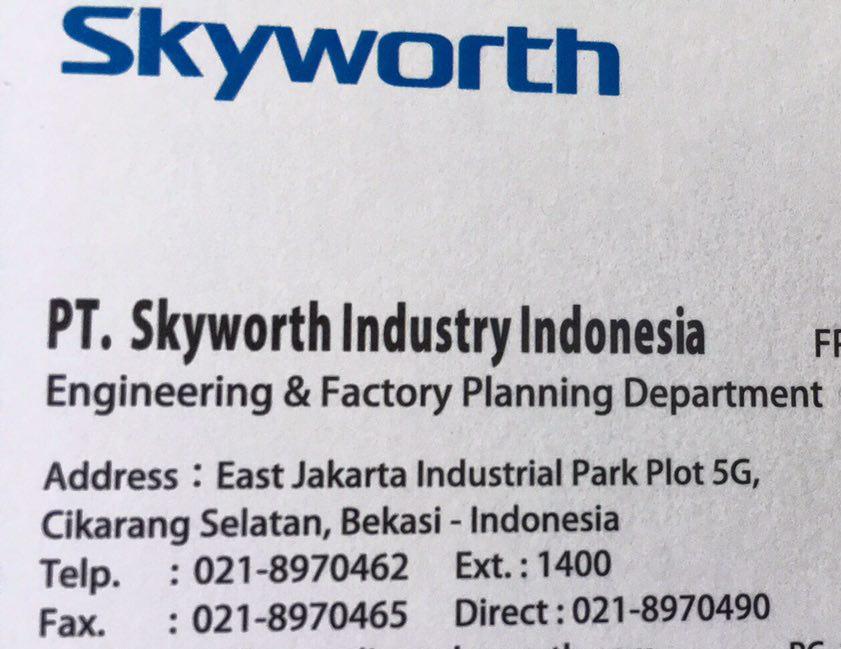 